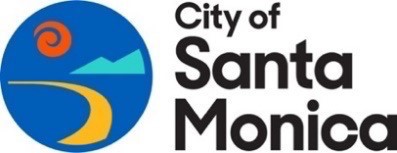 REGULAR MEETING AGENDA MEETING OF THE PUBLIC SAFETY REFORM AND OVERSIGHT COMMISSION Tuesday, June 6, 2023 6:00 P.M. Council Chambers 1685 Main Street, Santa Monica, CA 90401 NOTICE IS HEREBY GIVEN that a regular meeting of the PUBLIC SAFETY REFORM AND OVERSIGHT COMMISSION will be held at 6:00 p.m., on TUESDAY, May 2, 2023  Call to Order  Roll Call     Please note that Agenda Items may be reordered during the meeting at the discretion of the body.   Special Agenda Items    Presentation from SMPD regarding Racial and Identity Profile Act dataDiscussion of using private email addresses and vote to amend bylaws to prohibit use of private emails by commissioners for any commission related communication.    Consent Calendar   Approve minutes from February and March meetings Study Session  Continued Items  Administrative Proceedings  Staff Administrative Items  Public Hearing  Resolutions  Written Communications    Public Safety Reform and Oversight Commission Member Discussion Items     Discussion of issues surrounding commissioner access to city emails.   Presentation regarding school safety from Commissioner Mohanty Requesting the reimagining public safety committee to evaluate SMPD’s role in addressing those with mental illness in the community.  Ad Hoc Committee Status Reports  Accountability: Chair, Derek Devermont  Protests and Crowd Control: Chair, Dante Harrington  Reimagining Public Safety: Chair, Brian Stedge-Stroud Use of Force: George Centeno, Derek Devermont  Operations, Staffing and Budget: George Centeno  Community Engagement: Chair, Jaime Cruz, Angela Scott  Public Input: The Commission will provide time for additional public input on matters within its purview on items that were not on the agenda.  State law prohibits the Commission from taking any action on items not listed on the agenda, including issues raised under this agenda item.    Adjournment   STANDARDS OF BEHAVIOR THAT PROMOTE CIVILITY AT ALL PUBLIC MEETINGS:   Treat everyone courteously   Listen to others respectfully   Give open-minded consideration to all viewpoints   Focus on the issues and avoid personalizing debate   1.   	Embrace respectful disagreement and dissent as democratic rights, inherent components of an inclusive public process, and tools for forging sound decisions   WAYS TO PROVIDE PUBLIC COMMENT  If you are interested in providing public comment, there are several ways to participate: (1) Written public comment. In lieu of oral public comment, the public is strongly encouraged to submit written public comment on agenda items via email to publicsafetyreform@santamonica.gov. Written public comment submitted before 12:00 pm on the day of the meeting will be available for online viewing.  Please note the agenda item number in the subject line of your written comments.   (2) Oral public comment. Persons wishing to address the Public Safety Reform and Oversight Commission regarding items on the agenda must submit their name and address (optional) to the Commission’s Secretary before the public comment section is opened for that item.  Register to speak using the speaker cards prior to the meeting.  This agenda is available in alternate formats upon request.  If you require any special disability related accommodations (i.e. sign language interpreting, language interpretation, etc.), please contact the City Manager’s Office via Lisa.Parson@smgov.net  at least 1 day prior to the scheduled meeting.   This agenda is subject to change up to 72 hours prior to a regular meeting.  Please check the agenda for prior to the meeting for changes.   Transportation Information: Santa Monica Blue Bus Lines #2, #3, #5, #9 and the EXPO Line serve City Hall.  Parking is available on Main Street, on Olympic Drive, and in the Civic Center Parking Structure. 